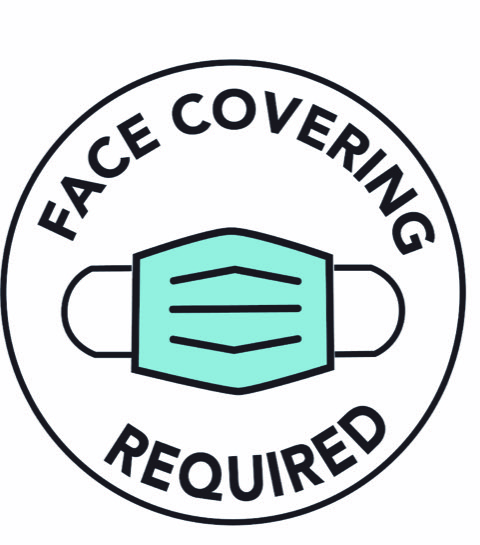 Wear a mask or cloth face covering It must cover your nose and mouth